Attachment D: Stakeholder Interview Email Outreach – AdoptionDear [AGENCY STAFF NAME],We would like to know if you are interested in participating in an interview as part of the study, Contact After Adoption or Guardianship: Child Welfare Agency and Family Interactions. As you may recall, you (or a colleague at your agency) completed a survey conducted by our team. At that time, your agency mentioned some interesting and important work your agency is doing related to adoptive families. We would like to schedule a time to speak with you and others at your agency to learn more about your work.We would like to schedule a preliminary meeting with you over the next two weeks so that we can share more information about the interview (no preparation is needed for this initial discussion). At this initial meeting we will tell you more about the type of information we are interested in discussing. Please respond to this email with at least three or four times over the next two weeks that you are available for an initial meeting. At the initial meeting we will set up a time to meet and discuss your work in more detail. You and your agency’s participation in the interview is completely voluntary.  The success of the study depends on those who participate. The information obtained from this study will be used to inform and guide child welfare practices related to post adoption. We thank you in advance for your support.  Kind regards,Rong Bai, MSSA, MNO, LSWCase Western Reserve University Phone number: (216) 924-6312Nancy Rolock, PhDHenry L. Zucker Associate Professor of Social Work Practice Associate Dean of Research and TrainingJack, Joseph & Morton Mandel School of Applied Social SciencesCase Western Reserve UniversityKevin White, PhDAssistant ProfessorEast Carolina UniversityParticipation in the described collection of information is voluntary. An agency may not conduct or sponsor, and a person is not required to respond to, a collection of information unless it displays a currently valid OMB control number. The OMB number for this information collection is XXXX-XXXX and the expiration date is XX/XX/XXXX.Attachment D: Stakeholder Interview Email Outreach – Adoption & GuardianshipDear [AGENCY STAFF NAME],We are contacting you to ask if you would participate in an interview as part of the study, Contact After Adoption or Guardianship: Child Welfare Agency and Family Interactions. As you may recall, you (or a colleague at your agency) participated in a survey conducted by our team. At that time, your agency mentioned some interesting and important work your agency is doing related to adoptive and guardianship families. We would like to schedule a time to speak with you and others at your agency to learn more about your work.We would like to schedule a preliminary meeting with you over the next two weeks so that we can share more information about the interview (no preparation is needed for this initial discussion). At this initial meeting we will tell you more about the type of information we are interested in discussing. Please respond to this email with at least three or four times over the next two weeks that you are available for an initial meeting. At the initial meeting we will set up a time to meet and discuss your work in more detail. You and your agency’s participation in the interview is completely voluntary.  The success of the study depends on those who participate. The information obtained from this study will be used to inform and guide child welfare practices related to post adoption and guardianship. We thank you in advance for your support.  Kind regards,Rong Bai, MSSA, MNO, LSWCase Western Reserve University Phone number: (216) 924-6312Nancy Rolock, PhDHenry L. Zucker Associate Professor of Social Work Practice Associate Dean of Research and TrainingJack, Joseph & Morton Mandel School of Applied Social SciencesCase Western Reserve UniversityKevin White, PhDAssistant ProfessorEast Carolina UniversityParticipation in the described collection of information is voluntary. An agency may not conduct or sponsor, and a person is not required to respond to, a collection of information unless it displays a currently valid OMB control number. The OMB number for this information collection is XXXX-XXXX and the expiration date is XX/XX/XXXX.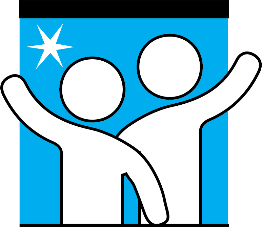 Contact After Adoption or Guardianship:Child Welfare Agency and Family InteractionsContact After Adoption or Guardianship:Child Welfare Agency and Family Interactions